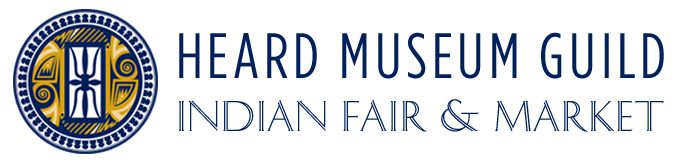 2024 General InformationALL APPLICATIONS and invitation responses are due October 9, 2023.LATE APPLICATIONS and fees must be received by October 13, 2023 (postmarked, online, or hand-delivered). Applications submitted or postmarked after October 13, 2023, will not be accepted.Applications and invitation responses must include a $25 application fee. Late applications will be accepted with an additional fee of $75. Payments may be made by cashier’s check, money order, or online by credit card at www.heardguildshop.com.Invited artists are exempt from jurying and do not need to submit images. All other applicants must submit 4 images for each classification chosen. Information on submitting images and image size is included in the application. Youth Artists, 17 years old and under at the time of the Fair, whose relatives have been accepted into the Fair may sell their work in their relatives’ booth under their own classification. Each Youth Artist must submit his or her own application and first-time applicants must submit proof of tribal enrollment. Youth Artist applications are available online or may be requested. (Call/text or email) There are no fees for a Youth Artist. Youth Artists in grades 7 through 12 may enter the Youth Artist Show and Sale (YASS), formerly known as the Student Art Show and Sale, which is now merged with the Indian Fair and Market and held on March 2 and 3, 2024. For information about YASS, visit www.heardguild.org/youth-artist-show-sale.Agreements will be mailed to accepted artists in November with further information about the Fair, including booth fee due dates and guidelines for entering Juried Competition and YASS.The 66th Annual Heard Museum Guild Indian Fair & Market is live on Facebook. Check it out and comment, post, and share with your Facebook friends. #heardIFM #americanindian #shopnativeContact us with questions:email the Exhibitors Committee at excomm@heardguild.org.call or text 480-285-6626 (M-F 9am – 5pm) and leave your name and phone number with your message. All voicemails, texts and emails will be returned. Please be sure to repeat your name and phone number, as cell phone voicemail is not always clear. Phone calls will not be returned unless a voicemail is left.2024 General Policies and RegulationsPlease read carefully. Your signature on the application indicates that you have read and agree to these rules and regulations.Participation in the Heard Museum Guild Indian Fair & Market is only by invitation or by application and acceptance through the jurying process. All artist sellers must obtain a TPT tax license from the Arizona Department of RevenueAn artist must be juried and accepted in the primary category to receive a booth assignment, sell artwork, and enter Juried Competition in that category. To sell artwork and enter Juried Competition in a secondary category, the artist must be juried and accepted in that category.  Artists may only sell artwork in these two (2) categories. Exhibitors or their assistants must be present during Fair hours.All works displayed and/or offered for sale must be made by the exhibitor and marked with the exhibitor’s name and/or hallmark, with the exception of Jewelry and Personal Attire. Items in these classifications, for sale during the Fair, must be designed by the artist but may be fabricated by an artisan under the direction of the artist. These items must be clearly labelled as “Designed by Artist, Crafted by Studio”. No mass-produced items are allowed. Exhibitors must comply with the Indian Arts and Crafts Act of 1990 for labeling and sales. All items offered for sale must be properly represented. The use of feathers or fur must comply with all State and Federal laws and regulations.The Heard Guild Indian Fair and Market is a fine art and craft show. The sale of stones and other retail items is not permitted.Booth space is assigned by the Exhibitors Committee. Only the assigned 6 X 6 or 10 X 10-ft. space may be used. Each booth will be provided covered outdoor exhibit space, one table, and two chairs. No electrical outlets or Wi-Fi will be available. Fire regulations prohibit the use of flaps on the artists’ tents and require that all artwork and any panels used must be confined within the allotted space. This is a serious safety issue that will be enforced.Bullying or threatening behavior at any time will not be tolerated and will result in future exclusion from the Fair.The Heard Guild and Heard Museum are not responsible for agreements made between attendees and artists. Failure to fulfill any obligations entered upon, while at the Heard Guild Indian Fair and Market, may result in the exclusion of the artist from future Fairs.Alaska Natives
Alaska Natives are exempt from the Marine Mammal Protection Act and may use marine mammals 
(for example, sea otter, walrus, polar bears, and seals) in both traditional and non-traditional native handicrafts and clothing. The use or display of endangered species material, ceremonial items, or prehistoric artifacts by any artist other than an Alaska Native is prohibited.Cancellations and Refunds Policy
Notice of cancellation must be given on or before February 16, 2024, to receive a refund. The application fee(s) is non-refundable. Please contact the Exhibitors Committee with any questions regarding cancellation or refunds.